ANEXO II - Termo de Compromisso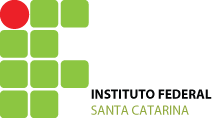 INSTITUTO FEDERAL DE EDUCAÇÃO, CIÊNCIA E TECNOLOGIA DE SANTA CATARINA  CAMPUS URUPEMADIRETORIA DE ENSINO PESQUISA E EXTENSÃOTermo de CompromissoEu, _______________________________________________________, estudante do curso __________________________________________ matrícula ___________________________, portador de RG nº _____________________, CPF n° ____________________ e domiciliado(a) em _______________________________________________________________, me comprometo a preencher relatório de viagem referente ao auxílio concedido pelo Edital IFSC/URP 13/2023 – Participação em Eventos e a anexar o comprovante de comparecimento ao evento. Em caso de não participação no evento, estou ciente que devo devolver o recurso recebido. Afirmo também que estou ciente das regras dispostas no Edital, bem como das sanções cabíveis em caso de descumprimento de suas normas.______________________, ______de ____________ de 2023.


___________________________________________Assinatura do(a) estudante(a) ou do responsávelTermo de CompromissoEu, _______________________________________________________, estudante do curso __________________________________________ matrícula ___________________________, portador de RG nº _____________________, CPF n° ____________________ e domiciliado(a) em _______________________________________________________________, me comprometo a preencher relatório de viagem referente ao auxílio concedido pelo Edital IFSC/URP 13/2023 – Participação em Eventos e a anexar o comprovante de comparecimento ao evento. Em caso de não participação no evento, estou ciente que devo devolver o recurso recebido. Afirmo também que estou ciente das regras dispostas no Edital, bem como das sanções cabíveis em caso de descumprimento de suas normas.______________________, ______de ____________ de 2023.


___________________________________________Assinatura do(a) estudante(a) ou do responsável